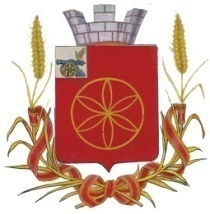 АДМИНИСТРАЦИЯ  МУНИЦИПАЛЬНОГО ОБРАЗОВАНИЯРУДНЯНСКИЙ РАЙОН СМОЛЕНСКОЙ ОБЛАСТИП О С Т А Н О В Л Е Н И Еот  06.03.2023  № 81В соответствии с Федеральным законом от 27 июля 2010 года № 210-ФЗ «Об организации предоставления государственных и муниципальных услуг», постановлением Администрации муниципального образования Руднянский район Смоленской области от 12.12.2012 № 562 «Об утверждении порядка разработки и утверждения административных регламентов предоставления муниципальных услуг», Уставом муниципального образования  Руднянский район Смоленской областиАдминистрация муниципального образования Руднянский район Смоленской области п о с т а н о в л я е т:1. Утвердить  прилагаемый  Административный  регламент предоставления             муниципальной услуги «Согласование проведения переустройства и (или) перепланировки помещения в многоквартирном доме»  (далее – Административный регламент).           2.Признать утратившим силу постановление Администрации муниципального образования Руднянский район Смоленской области от 22.01.2018 года №23 «Об утверждении Административного регламента предоставления муниципальной услуги  «Прием заявлений и выдача документов о согласовании переустройства и (или) перепланировки жилого помещения, на территории Руднянского городского поселения Руднянского района Смоленской области»».3.Отделу по архитектуре, строительству и ЖКХ  Администрации  муниципального образования  Руднянский район Смоленской области (С.Е. Брич) обеспечить предоставление муниципальной услуги и исполнение Административного  регламента.4.  Настоящее постановление вступает в силу после его официального опубликования в соответствии с Уставом муниципального образования Руднянский район Смоленской области.Глава муниципального образования Руднянский район Смоленской области                                               Ю. И. Ивашкин УТВЕРЖДЕНпостановлением Администрации муниципального образования Руднянский район Смоленской области                                                                                                                           от  06.03.2023  № 81АДМИНИСТРАТИВНЫЙ РЕГЛАМЕНТПРЕДОСТАВЛЕНИЯ МУНИЦИПАЛЬНОЙ УСЛУГИ  «Согласование проведения переустройства и (или) перепланировки помещения в многоквартирном доме»1. Общие положения1.1.  Предмет регулирования Административного регламента предоставления муниципальной услугиАдминистративный регламент предоставления муниципальной услуги «Согласование проведения переустройства и (или) перепланировки помещения в многоквартирном доме» (далее - муниципальная услуга) разработан в целях повышения качества исполнения и доступности результата предоставления муниципальной услуги, создания комфортных условий для потребителей муниципальной услуги, определяет порядок, сроки и последовательность действий (административных процедур) Администрации муниципального образования Руднянский район Смоленской области (далее Администрация) при оказании муниципальной услуги.1.2. Описание заявителей, а также физических и юридических лиц, имеющих право в соответствии с федеральным и (или) областным законодательством, муниципальными нормативными правовыми актами либо в силу наделения их заявителями в порядке, установленном законодательством Российской Федерации, полномочиями выступать от их имени при взаимодействии с Администрацией, иными органами местного самоуправления и организациями при предоставлении муниципальной услуги           1.2.1. Заявителями, которым предоставляется муниципальная услуга, являются физические и (или) юридические лица, имеющие намерение осуществить переустройство и (или) перепланировку принадлежащего им на праве собственности жилого помещения на территории Руднянского городского поселения Руднянского района Смоленской области, а также наниматели жилых помещений по договору социального найма (далее – заявители).1.2.2. При предоставлении муниципальной услуги от имени  заявителей вправе выступать их законные представители или их представители по доверенности (далее также - заявитель), выданной и оформленной в соответствии с гражданским законодательством Российской Федерации.1.3. Требования к порядку информирования о предоставлении муниципальной  услуги1.3.1. Информирование заявителей о предоставлении муниципальной  услуги осуществляется посредством:- консультирования сотрудником отдела по архитектуре, строительству и ЖКХ Администрации муниципального образования Руднянский район Смоленской области при обращении заявителя в устной форме, по почте, по электронной почте или по телефонной связи;- размещения информационных материалов на официальном сайте муниципального образования Руднянский район Смоленской области в информационно-телекоммуникационной сети «Интернет»;- консультирования специалистами СОГБУ МФЦ.1.3.2. Сведения о месте нахождения, графике работы, номерах контактных телефонов и адресах электронной почты СОГБУ МФЦ, включая территориально обособленные структурные подразделения СОГБУ МФЦ, размещены в информационно-телекоммуникационной сети «Интернет» на официальном сайте СОГБУ МФЦ.1.3.3. Консультации по процедуре предоставления муниципальной   услуги осуществляются по телефонам отдела по архитектуре, строительству и ЖКХ Администрации муниципального образования Руднянский район Смоленской области, СОГБУ МФЦ, а также на личном приеме, при письменном обращении.Консультации проводят:- сотрудники отдела по архитектуре, строительству и ЖКХ Администрации муниципального образования Руднянский район Смоленской области;- специалисты СОГБУ МФЦ.1.3.4. Информация о муниципальной  услуге размещается:- на информационном стенде Администрации муниципального образования Руднянский район Смоленской области;- на официальном сайте муниципального образования Руднянский район Смоленской области в информационно-телекоммуникационной сети «Интернет»;- на официальном сайте СОГБУ МФЦ в информационно-телекоммуникационной сети «Интернет»;- в федеральной муниципальной информационной системе «Единый портал государственных и муниципальных услуг (функций)» (далее – Единый портал), а также в региональной муниципальной информационной системе «Портал государственных и муниципальных услуг (функций) Смоленской области» (далее – Региональный портал).1.3.5. Размещаемая информация содержит:- извлечения из нормативных правовых актов, устанавливающих порядок и условия предоставления муниципальной услуги;- порядок обращений за получением муниципальной услуги;- перечень документов, необходимых для предоставления муниципальной услуги, и требования, предъявляемые к этим документам;- сроки предоставления муниципальной   услуги; - форму заявления о предоставлении муниципальной   услуги;- текст Административного регламента;- порядок информирования о ходе предоставления муниципальной   услуги;         - информацию об отделе по архитектуре, строительству и ЖКХ Администрации муниципального образования Руднянский район Смоленской области и СОГБУ МФЦ с указанием их места нахождения, графике работы, контактных телефонов, адресов электронной почты, адресов сайтов в информационно-телекоммуникационной сети «Интернет».        2. Стандарт предоставления муниципальной услуги2.1. Наименование муниципальной услуги Наименование муниципальной услуги – «Согласование проведения переустройства и (или) перепланировки помещения в многоквартирном доме». 2.2.  Наименование органа, предоставляющего муниципальную услугуМуниципальная услуга предоставляется Администрацией муниципального образования Руднянский район Смоленской области в лице отдела по архитектуре, строительству и ЖКХ Администрации муниципального образования Руднянский район Смоленской области на территории муниципального образования Руднянского городского поселения Руднянского района Смоленской области. В предоставлении муниципальной услуги участвует МФЦ.2.2.2. При предоставлении услуги Администрация в целях получения документов (информации), либо осуществления согласований или иных действий, необходимых для предоставления муниципальной услуги, в том числе по поручению заявителя, взаимодействует с: 1) Федеральной службой государственной регистрации кадастра и картографии для получения правоустанавливающих документов на переустраиваемое и (или) перепланируемое жилое помещение (в случае если право на него зарегистрировано в Едином государственном реестре прав на недвижимое имущество и сделок с ним);2) СОГУК «Центр по охране и использованию памятников истории и культуры» для получения заключения  о допустимости проведения переустройства и (или) перепланировки жилого помещения, если такое жилое помещение или дом, в котором оно находится, является памятником архитектуры, истории или культуры. 2.2.3. При получении муниципальной услуги заявитель взаимодействует со следующими органами и организациями:а) Проектными организациями для подготовки проектной документации; б) Нотариус (любая нотариальная контора по выбору заявителя по вопросу: получения доверенности, нотариально заверенной копии).2.2.4. Запрещено требовать от заявителя осуществления действий, в том числе согласований, необходимых для получения муниципальной услуги и связанных с обращением в иные органы местного самоуправления, организации, за исключением получения услуг, включенных в перечень услуг, которые являются необходимыми и обязательными для предоставления муниципальных услуг, утвержденный решением Совета депутатов Руднянского городского поселения Руднянского района Смоленской области  от 23.06.2015 № 378 «Об утверждении перечня услуг, которые являются необходимыми и обязательными для предоставления муниципальных услуг Администрацией муниципального образования Руднянский район Смоленской области и предоставляются организациями, участвующими в предоставлении муниципальных услуг».2.3. Результат предоставления муниципальной услуги 2.3.1.  Результатом предоставления муниципальной услуги является принятие решения:а)  о согласовании переустройства и (или) перепланировки жилого помещения;б) об отказе заявителю в согласовании переустройства и (или) перепланировки жилого помещения.       2.3.2. Процедура предоставления  муниципальной услуги завершается получением заявителем одного из следующих документов:а) выдача решения о согласовании переустройства и (или) перепланировки жилого помещения;б)  отказ  в выдаче о  согласовании переустройства и (или) перепланировки жилого помещения.2.3.3. Результат предоставления муниципальной услуги  может быть передан заявителю в очной или заочной форме, в одном или нескольких видах: бумажном, бумажно-электронном, электронном (посредством факса, электронной почты) электронном.2.3.4. При очной форме получения результата предоставления муниципальной услуги заявитель обращается в Администрацию или в МФЦ (в случае выдачи результата услуги через МФЦ)     лично.2.3.5. При очной форме получения результата предоставления муниципальной услуги заявителю выдается документ, заверенный рукописной подписью ответственного сотрудника Администрации или МФЦ (в случае выдачи результата услуги через МФЦ).2.3.6. Результат предоставления муниципальной услуги может быть передан заявителю в заочной форме (почтовым отправлением и/или через Единый портал /Региональный портал).2.3.7. Результат предоставления муниципальной услуги независимо от принятого решения может быть оформлен в виде электронного документа и должен быть подписан усиленной квалифицированной электронной подписью уполномоченного должностного лица Администрации и направляется в личный кабинет заявителя на Единый портал и (или) Региональный портал.2.3.8. При направлении заявления и всех необходимых документов, предоставляемых заявителем, в электронном виде либо через МФЦ срок предоставления муниципальной услуги отсчитывается от даты их поступления в Администрацию (по дате регистрации).2.4. Срок предоставления муниципальной услуги2.4.1. Срок предоставления муниципальной услуги составляет 45 дней с момента регистрации запроса (заявления, обращения) и комплекта документов, необходимых для предоставления муниципальной услуги в Администрации.2.4.2. При направлении заявителем заявления и копий всех необходимых документов, предоставляемых заявителем, по почте срок предоставления муниципальной услуги отсчитывается от даты их поступления в Администрацию    (по дате регистрации).2.4.3. При направлении заявления и всех необходимых документом, предоставляемых заявителем, в электронном виде либо через МФЦ срок предоставления муниципальной услуги отсчитывается от даты их поступления в Администрацию (по дате регистрации), либо от даты регистрации в ведомственной информационной системе (при наличии таковой), о чем заявитель получает соответствующее уведомление через Единый портал, Региональный портал, а также с использованием службы коротких сообщений операторов мобильной связи (при наличии).2.4.4. Срок выдачи (направления) документов, являющихся результатом предоставления муниципальной услуги, составляет - 3 рабочих дня.2.5. Правовые основания для предоставления муниципальной услугиПредоставление муниципальной услуги осуществляется в соответствии с:Федеральным законом от 27.07.2010 № 210-ФЗ «Об организации предоставления государственных и муниципальных услуг»;Жилищным кодексом Российской Федерации от 29.12.2004 № 188-ФЗ;Градостроительным кодексом Российской Федерации от 24.12.2004 №190-ФЗ;           Постановлением Правительства Российской Федерации от 28.04.2005года №266 «Об утверждении формы заявления о переустройстве и (или) перепланировке жилого помещения и формы документа подтверждающего принятие решения о согласовании переустройства и (или) перепланировки жилого помещения»;  Уставом муниципального образования Руднянский район Смоленской области;Уставом Руднянского городского поселения Руднянского района Смоленской области;Решением Совета депутатов Руднянского городского поселения Руднянского района Смоленской области от 06.10.2006 № 58 «Об установлении  норм предоставления и учетной нормы площади жилого помещения в Руднянском городском поселении Руднянского района Смоленской области» (с измен. от  31.07.2007  № 125).2.6. Исчерпывающий перечень документов, необходимых в соответствии с федеральным и (или) областным законодательством, муниципальными нормативными правовыми актами для предоставления муниципальной услуги, услуг, необходимых и обязательных для предоставления муниципальной услуги, подлежащих представлению заявителем, и информация о способах их получения заявителями, в том числе в электронной форме, и порядке их представления2.6.1. Для проведения переустройства и (или) перепланировки жилого помещения собственник данного помещения или уполномоченное им лицо (далее  - заявитель) в орган, осуществляющий согласование, по месту нахождения переустраиваемого и (или) перепланируемого жилого помещения непосредственно либо через многофункциональный центр в соответствии с заключенным ими в установленном Правительством Российской Федерации порядке соглашением о взаимодействии представляет:      1) заявление о переустройстве и (или) перепланировке по форме, утвержденной Постановлением Правительства Российской Федерации от 28.04.2005г. № 266; 
      2) правоустанавливающие документы на переустраиваемое и (или) перепланируемое жилое помещение (подлинники или засвидетельствованные в нотариальном порядке копии) помещение  (за исключением правоустанавливающего документа, право на которое зарегистрировано в Едином государственном реестре прав на недвижимое имущество и сделок с ним);
      3) подготовленный и оформленный в установленном порядке проект переустройства и (или) перепланировки переустраиваемого и (или) перепланируемого жилого помещения;4) согласие в письменной форме всех членов семьи нанимателя (в том числе временно отсутствующих членов семьи нанимателя), занимающих переустраиваемое и (или) перепланируемое жилое помещение на основании договора социального найма (в случае, если заявителем является уполномоченный наймодателем  на представление предусмотренных настоящим пунктом документов наниматель переустраиваемого и (или) перепланируемого жилого помещения по договору социального найма) 2.6.2. Запрещено требовать от заявителя представления документов и информации, не входящих в перечень документов, указанных в пункте 2.6.1 настоящего Административного регламента.2.6.3. Документы, представляемые заявителем, должны соответствовать следующим требованиям:- фамилия, имя и отчество (при наличии) заявителя, адрес его места жительства, телефон (если есть)  должны быть написаны полностью;- в документах не должно быть подчисток, приписок, зачеркнутых слов и иных неоговоренных исправлений;- документы не должны быть исполнены карандашом.2.6.4. Документы, необходимые для получения муниципальной услуги, могут быть представлены как в подлинниках, так и в копиях, заверенных в установленном законодательством порядке. В случае необходимости специалист, в обязанности которого входит прием документов, заверяет копии документов на основании подлинников документов, после чего подлинники документов возвращаются заявителю.2.7.Исчерпывающий перечень документов, необходимых в соответствии с федеральными и областными нормативными правовыми актами для предоставления муниципальной услуги, которые находятся в распоряжении государственных органов, органов местного самоуправления и иных организаций и которые заявитель вправе представить по собственной инициативе, и информация о способах их получения заявителями, в том числе в электронной форме, и порядке их представления2.7.1. В исчерпывающий перечень документов, необходимых для предоставления муниципальной услуги, которые находятся в распоряжении государственных органов, органов местного самоуправления и иных организаций  входят:1) правоустанавливающие документы на переустраиваемое и (или) перепланируемое жилое помещение, право на него зарегистрировано в Едином государственном реестре прав на недвижимое имущество и сделок с ним;2) технический паспорт переустраиваемого и (или) перепланируемого жилого помещения; 3) заключение органа по охране памятников архитектуры, истории и культуры о допустимости проведения переустройства и (или) перепланировки жилого помещения, если такое жилое помещение или дом, в котором оно находится, является памятником архитектуры, истории или культуры.2.7.2. Документы, указанные в пункте 2.7.1 (их копии, сведения, содержащиеся в них), запрашиваются в государственных органах и (или) подведомственных государственным органам организациях, в распоряжении которых находятся указанные документы, и не могут быть затребованы у заявителя, при этом заявитель вправе предоставить их самостоятельно. 2.7.3. Отдел по архитектуре, строительству и ЖКХ Администрации муниципального образования Руднянский район Смоленской области не вправе требовать от заявителя:- представления документов и информации или осуществления действий, представление или осуществление которых не предусмотрено нормативными правовыми актами, регулирующими отношения, возникающие в связи с предоставлением муниципальной услуги;- представления документов и информации, которые в соответствии с федеральными и областными нормативными правовыми актами, муниципальными правовыми актами находятся в распоряжении органов, предоставляющих муниципальную услугу, органов местного самоуправления и (или) подведомственных органам местного самоуправления организаций, участвующих в предоставлении муниципальных услуг, за исключением документов, указанных в части 6 статьи 7 Федерального закона от 27.07.2010 № 210-ФЗ «Об организации предоставления государственных и муниципальных услуг»;- представления документов и информации, отсутствие и (или) недостоверность которых не указывались при первоначальном отказе в приеме документов, необходимых для предоставления муниципальной услуги, либо в предоставлении муниципальной услуги, за исключением случаев, предусмотренных пунктом 4 части 1 статьи 7 Федерального закона от 27.07.2010 № 210-ФЗ «Об организации предоставления государственных и муниципальных услуг».2.8. Исчерпывающий перечень оснований для отказа в приеме документов, необходимых для предоставления муниципальной услуги2.8.1. Отсутствие документов, предусмотренных пунктом 2.6.1 настоящего Административного регламента, или предоставление документов не в полном объеме.2.8.2. Документы не соответствуют требованиям, установленным пунктом 2.6.3 настоящего Административного регламента.2.8.3. Предоставление заявителем документов, содержащих ошибки или противоречивые сведения.2.8.4. Заявление подано лицом, не уполномоченным совершать такого рода действия.2.9. Исчерпывающий перечень оснований для отказа в предоставлении муниципальной услугиВ предоставлении муниципальной услуги заявителю отказывается в случаях установленных статьей 27 Жилищного Кодекса Российской Федерации.2.10. Перечень услуг, необходимых и обязательных для предоставления муниципальной услуги, в том числе сведения о документе (документах), выдаваемом (выдаваемых) организациями, участвующими в предоставлении муниципальной услугиПодготовленный и оформленный в установленном порядке проект переустройства и (или) перепланировки переустраиваемого и (или) перепланируемого жилого помещения.2.11. Размер платы, взимаемой с заявителя при предоставлении муниципальной услуги, и способы ее взимания в случаях, предусмотренных федеральными законами, принимаемыми в соответствии с ними иными нормативными правовыми актами Российской Федерации, нормативными правовыми актами Смоленской области, муниципальными правовыми актамиМуниципальная услуга предоставляется бесплатно.2.12. Максимальный срок ожидания в очереди при подаче запроса о предоставлении муниципальной услуги и при получении результата предоставления муниципальной услуги;2.12.1. Максимальный срок ожидания в очереди при подаче запроса (заявления, обращения) о предоставлении муниципальной услуги не должен превышать 15 минут.2.12.2. Максимальный срок ожидания в очереди при получении результата предоставления муниципальной услуги не должен превышать 15 минут.2.13. Срок регистрации запроса заявителя о предоставлении муниципальной услуги, услуги организации, участвующей в предоставлении муниципальной услуги, в том числе в электронной форме2.13.1. Срок регистрации запроса заявителя о предоставлении муниципальной услуги не должен превышать15 минут.2.13.2. Срок регистрации запроса заявителя организациями, участвующими в предоставлении муниципальной услуги, не должен превышать 15 минут.2.14. Требования к помещениям, в которых предоставляется муниципальная  услуга, к залу ожидания, местам для заполнения запросов о предоставлении муниципальной услуги, информационным стендам с образцами их заполнения и перечнем документов, необходимых для предоставления каждой муниципальной услуги, размещению и оформлению визуальной, текстовой и мультимедийной информации о порядке предоставления такой услуги, в том числе к обеспечению доступности для инвалидов указанных объектов в соответствии с законодательством Российской Федерации о социальной защите инвалидов2.14.1. Прием заявителей осуществляется в специально выделенных для этих целей помещениях.Помещение, в котором предоставляется муниципальная услуга, должно соответствовать установленным санитарно-эпидемиологическим правилам и нормативам.Помещение, в котором предоставляется муниципальная услуга, оборудуется средствами противопожарной защиты.2.14.2. Места для заполнения документов оборудуются стульями, столами (стойками) и обеспечиваются образцами заполнения документов, бланками заявлений и канцелярскими принадлежностями.2.14.3. Кабинеты приема заявителей должны быть оборудованы информационными табличками (вывесками) с указанием номера кабинета.Каждое рабочее место специалиста должно быть оборудовано телефоном, персональным компьютером с возможностью доступа к информационным базам данных, печатающим устройством.При организации рабочих мест должна быть предусмотрена возможность свободного входа и выхода из помещения при необходимости.2.14.4. Доступность для инвалидов объектов (зданий, помещений), в которых предоставляется муниципальная услуга, должна быть обеспечена:-  - возможностью самостоятельного передвижения инвалидов, в том числе с использованием кресла-коляски, по территории, на которой расположены объекты (здания, помещения), в которых предоставляются муниципальные услуги;- сопровождением инвалидов, имеющих стойкие расстройства функции зрения и самостоятельного передвижения, и оказанием им помощи в объектах (зданиях, помещениях), в которых предоставляются муниципальные услуги;- надлежащим размещением оборудования и носителей информации, необходимых для обеспечения беспрепятственного доступа инвалидов к объектам (зданиям, помещениям), в которых предоставляются муниципальные услуги, местам ожидания и приема заявителей с учетом ограничений их жизнедеятельности;- дублированием необходимой для инвалидов звуковой и зрительной информации, а также надписей, знаков и иной текстовой и графической информации знаками, выполненными рельефно-точечным шрифтом Брайля;- допуском  сурдопереводчика и тифлосурдопереводчика при оказании инвалиду муниципальной услуги;- допуском в объекты (здания, помещения), в которых предоставляются  муниципальные услуги, собаки-проводника при наличии документа, подтверждающего ее специальное обучение и выдаваемого по форме и в порядке, которые определяются федеральным органом исполнительной власти, осуществляющим функции по выработке и реализации государственной политики и нормативно-правовому регулированию в сфере социальной защиты населения;- оказанием специалистами Отдела помощи инвалидам в преодолении барьеров, мешающих получению ими муниципальных услуг наравне с другими заявителями.      2.15. Показатели доступности и качества муниципальной услуги2.15.1. Показателями доступности муниципальной услуги являются:1) транспортная доступность мест предоставления муниципальной услуги;2) обеспечение беспрепятственного доступа к помещениям, в которых предоставляется муниципальная услуга;3) размещение информации о порядке предоставления муниципальной услуги в информационно-телекоммуникационной сети «Интернет»;4) возможность получения муниципальной услуги с использованием Единого портала и (или) Регионального портала.5) возможность либо  невозможность  получения   муниципальной   услуги   в многофункциональном центре предоставления государственных и муниципальных услуг (в том числе в полном объеме), в любом обособленном подразделении органа исполнительной власти, предоставляющего муниципальную услугу, по выбору заявителя (экстерриториальный принцип).2.15.2. Показателями качества предоставления муниципальной услуги являются:1) соблюдение стандарта предоставления муниципальной услуги;2) количество взаимодействий заявителя с должностными лицами при предоставлении муниципальной услуги и их продолжительность (1 раз по 15 минут);3) возможность получения информации о ходе предоставления муниципальной услуги.4) возможность получения муниципальной услуги в МФЦ;5) возможность либо невозможность получения   муниципальной   услуги   в многофункциональном центре предоставления государственных и муниципальных услуг посредством запроса о предоставлении нескольких государственных и (или) муниципальных услуг в многофункциональных центрах предоставления государственных и муниципальных услуг, предусмотренного статьей 15.1 Федерального закона № 210-ФЗ (далее – комплексный запрос).2.16. Иные требования, в том числе учитывающие особенности предоставления муниципальных услуг в многофункциональных центрах предоставления государственных и муниципальных услуг, особенности предоставления муниципальной услуги по экстерриториальному принципу (в случае, если муниципальная услуга предоставляется по экстерриториальному принципу) и особенности предоставления муниципальных услуг в электронной форме2.16.1. Администрация осуществляет взаимодействие с МФЦ при предоставлении муниципальной услуги.2.16.2. Обеспечение возможности получения заявителями информации и обеспечение доступа заявителей к сведениям о муниципальной услуге, размещаемой на Едином портале и Региональном портале.2.16.3. Обеспечение доступа заявителей к форме заявления и обеспечение доступа к ней для копирования и заполнения в электронном виде с использованием Единого портала, Регионального портала.2.16.4. Обеспечение возможности для заявителей в целях получения муниципальной услуги представлять документы в электронном виде с использованием Единого портала, Регионального портала.2.16.5. Обеспечение возможности для заявителей осуществлять с использованием Единого портала, Регионального портала мониторинг хода предоставления муниципальной услуги. 2.16.6. Обеспечение возможности для заявителей получения результата муниципальной услуги в электронном виде с использованием Единого портала, Регионального портала.2.16.7. Средства электронной подписи, применяемые при предоставлении муниципальной услуги в электронном виде, должны быть сертифицированы в соответствии с законодательством Российской Федерации.2.16.8. Рассмотрение заявления, полученного в электронной форме, осуществляется в порядке, предусмотренном  подразделом 3.4. раздела 3 настоящего Административного регламента.2.16.9. Запросы и обращения могут быть направлены в форме электронных документов с использованием информационно-телекоммуникационных сетей общего пользования, в том числе информационно-телекоммуникационной сети «Интернет».2.16.10. Запросы и обращения, поступившие в Администрацию в форме электронного документа, подлежат рассмотрению в порядке, установленном настоящим Административным регламентом для письменных обращений. В обращении заявитель в обязательном порядке указывает свои фамилию, имя, отчество (последнее - при наличии) - для граждан или наименование юридического лица (организации) - для юридических лиц и иных организаций, адрес электронной почты, если ответ должен быть направлен в форме электронного документа, и почтовый адрес, если ответ должен быть направлен в письменной форме. Заявитель вправе приложить к такому обращению необходимые документы и материалы в электронной форме либо направить указанные документы и материалы или их копии в письменной форме.2.16.11. Предоставление муниципальной услуги по экстерриториальному принципу не осуществляется.3. Состав, последовательность и сроки выполнения административных процедур (действий), требований к порядку их выполнения, в том числе особенностей выполнения административных процедур (действий) в электронной форме, а также особенностей выполнения административных процедур (действий) в многофункциональных центрах предоставления государственных и муниципальных услуг3.2. Предоставление муниципальной услуги включает в себя следующие административные процедуры:1) прием и регистрация документов;2) формирование и направление межведомственного запроса;3) рассмотрение заявления;4) выдача результата предоставления муниципальной услуги заявителю (решения);          5)подача заявителем запроса и иных документов, необходимых для предоставления муниципальной услуги, и прием таких запроса и документов в электронной форме;6) завершение перепланировки и (или) переустройства жилого (нежилого) помещения.3.3. Прием и регистрация документов3.3.1. Основанием для начала административной процедуры приема и регистрации заявления и документов является обращение заявителя с заявлением и документами, необходимыми для предоставления муниципальной услуги:- лично в Администрацию;- по почте;-направление в электронной форме заявления и прилагаемых к нему документов, подписанных простой электронной подписью, посредством Единого портала.3.3.2. Специалист, в обязанности которого входит принятие документов:1) проверяет наличие всех необходимых документов, в соответствии с перечнем, установленным пунктом 2.6.1 настоящего Административного регламента;2) проверяет соответствие представленных документов требованиям, установленным пунктом 2.6.3 настоящего Административного регламента;3) регистрирует поступление запроса в соответствии с установленными правилами делопроизводства;4) сообщает заявителю номер и дату регистрации запроса.3.3.3. Результатом административной процедуры является получение специалистом, уполномоченным на рассмотрение обращения заявителя, принятых документов.3.3.4. Продолжительность  административной процедуры не более 1дня. 3.3.5. Обязанности специалиста, ответственного за прием и регистрацию документов, должны быть закреплены в его должностной инструкции.3.3.6. Процедура приема и регистрации документов в МФЦ осуществляется в соответствии с требованиями, установленными  пп.3.3.2 – 3.3.3 подраздела 3.3 раздела 3 настоящего Административного регламента, а также  регламента деятельности специалистов МФЦ, утвержденного приказом директора смоленского областного государственного бюджетного учреждения «Многофункциональный центр предоставления государственных и муниципальных услуг населению». МФЦ обеспечивает передачу комплекта документов заявителя в орган местного самоуправления в срок, установленный в порядке, предусмотренном соответствующим соглашением о взаимодействии. 3.4. Формирование и направление межведомственного запроса3.4.1. Основанием для начала административной процедуры формирования и направления межведомственного запроса является непредставление заявителем документов, которые находятся в распоряжении государственных органов, органов местного самоуправления и иных организаций, участвующих в предоставлении муниципальной услуги.3.4.2. В случае если заявителем представлены все документы, указанные в пункте 2.7.1 настоящего Административного регламента, специалист переходит к исполнению следующей административной процедуры.3.4.3. В случае если заявителем по собственной инициативе не представлены указанные в пункте 2.7.1 настоящего Административного регламента документы, специалист, ответственный за формирование и направление межведомственного запроса, принимает решение о формировании и направлении межведомственного запроса.3.4.4. Порядок направления межведомственных запросов, а также состав сведений, необходимых для представления документа и (или) информации, которые необходимы для оказания муниципальной услуги, определяется технологической картой межведомственного взаимодействия муниципальной услуги, согласованной Администрацией с соответствующими органами (организациями), участвующими в предоставлении муниципальной услуги. 3.4.5. Срок подготовки межведомственного запроса специалистом не может превышать 3 рабочих дня.3.4.6. Срок подготовки и направления ответа на межведомственный запрос о представлении документов и информации для предоставления муниципальной услуги с использованием межведомственного информационного взаимодействия не может превышать 5 рабочих дней со дня поступления межведомственного запроса в орган или организацию, предоставляющие документ и информацию, если иные сроки подготовки и направления ответа на межведомственный запрос не установлены федеральными законами, правовыми актами Правительства Российской Федерации и принятыми в соответствии с федеральными законами нормативными правовыми актами субъектов Российской Федерации.3.4.7. После поступления ответа на межведомственный запрос специалист, ответственный за формирование и направление межведомственного запроса, регистрирует полученный ответ в установленном порядке и передает специалисту,  ответственному за рассмотрение документов, в день поступления таких документов (сведений).3.4.8. Обязанности специалиста, ответственного за формирование и направление межведомственного запроса, должны быть закреплены в его должностной инструкции.3.4.9. Максимальный срок выполнения административной процедуры составляет 5 рабочих дней.3.4.10. Процедура формирования и направления межведомственного запроса в МФЦ осуществляется в соответствии с требованиями, установленными  пп.3.4.1 – 3.4.6 подраздела 3.4 раздела 3 настоящего Административного регламента, а также  регламента деятельности  МФЦ, утвержденного приказом директора смоленского областного государственного бюджетного учреждения «Многофункциональный центр предоставления государственных и муниципальных услуг населению». Сроки передачи документов (сведений), полученных МФЦ в результате межведомственного взаимодействия, устанавливаются в порядке, предусмотренном соответствующим соглашением о взаимодействии. 3.5. Рассмотрение заявления3.5.1.  Основанием для начала процедуры рассмотрения обращения заявителя и оформление результата предоставления муниципальной услуги является получение специалистом, уполномоченным на рассмотрение обращения заявителя, принятых документов.3.5.2. При получении запроса заявителя, специалист, ответственный за рассмотрение обращения заявителя:1) устанавливает предмет обращения заявителя;2) проверяет наличие приложенных к заявлению документов, перечисленных в пункте 2.6.1 настоящего Административного регламента;3) устанавливает наличие полномочий Администрации по рассмотрению обращения заявителя.3.5.3. В случае если предоставление муниципальной услуги входит в полномочия Администрации и отсутствуют определенные пунктом 2.8 настоящего Административного регламента основания для отказа в предоставлении муниципальной услуги, специалист, ответственный за рассмотрение обращения заявителя, готовит в двух экземплярах проект решения (результат предоставления муниципальной услуги) заявителю.3.5.4. Результатом административной процедуры является подписанное Главой муниципального образования Руднянский район Смоленской области решение о предоставлении муниципальной услуги или об отказе в предоставлении муниципальной услуги.3.5.5. Продолжительность административной процедуры не более    36   дней.3.5.6. Обязанности специалиста, ответственного за рассмотрение документов, должны быть также закреплены в его должностной инструкции.3.6. Выдача результатапредоставления муниципальной услуги (решения) заявителю 3.6.1. Основанием для начала процедуры выдачи результата предоставления муниципальной услуги (решения) является подписание Главой муниципального образования Руднянский район Смоленской области соответствующих документов и поступление документов для выдачи заявителю специалисту, ответственному за выдачу документов.3.6.2. Решение о предоставлении или об отказе в предоставлении муниципальной услуги регистрирует специалист, ответственный за делопроизводство, в соответствии с установленными правилами ведения делопроизводства.3.6.3. Решение о предоставлении или об отказе в предоставлении муниципальной услуги с присвоенным регистрационным номером специалист, ответственный за выдачу документов, направляет заявителю почтовым направлением либо вручает лично заявителю под роспись, если иной порядок выдачи документа не определен заявителем при подаче запроса.Копия решения вместе с оригиналами документов, представленных заявителем, остается на хранении в Администрации.3.6.4. Результатом административной процедуры является направление заявителю решения о предоставлении или об отказе в предоставлении муниципальной услуги.3.6.5. Продолжительность административной процедуры не более 3 дней.3.6.6. Обязанности специалиста, ответственного за выдачу документов, должны быть также закреплены в его должностной инструкции.3.6.7. Специалист, ответственный за выдачу результата предоставления муниципальной услуги заявителю, в срок  не более 3 рабочих дней после принятия решения направляет результат предоставления муниципальной услуги в МФЦ для дальнейшей выдачи заявителю.3.6.8. Процедура выдачи  документов в МФЦ осуществляется в соответствии с требованиями, установленными  в  регламенте деятельности специалистов МФЦ, утвержденного приказом директора смоленского областного государственного бюджетного учреждения «Многофункциональный центр предоставления государственных и муниципальных услуг населению». Срок выдачи специалистом МФЦ результата предоставления муниципальной услуги, устанавливается  в порядке, предусмотренном соответствующим соглашением о взаимодействии. 3.7. Подача заявителем запроса и иных документов,необходимых для предоставления муниципальной услуги,и прием таких запроса и документов в электронной форме3.7.1. Формирование заявления осуществляется посредством заполнения электронной формы заявления на Едином портале без необходимости дополнительной подачи   заявления в какой-либо иной форме.3.7.2. Форматно-логическая проверка сформированного заявления осуществляется после заполнения заявителем каждого из полей электронной формы заявления. При выявлении некорректно заполненного поля электронной формы заявления заявитель уведомляется о характере выявленной ошибки и порядке ее устранения посредством информационного сообщения непосредственно в электронной форме заявления.3.7.3. При формировании заявления заявителю обеспечивается:а) возможность копирования и сохранения заявления и иных документов, указанных в пункте 2.6.1 настоящего Административного регламента, необходимых  для предоставления муниципальной услуги;б) возможность печати на бумажном носителе копии электронной формы заявления;в) сохранение ранее введенных в электронную форму заявления значений в любой момент по желанию пользователя, в том числе при возникновении ошибок ввода и возврате для повторного ввода значений в электронную форму заявления;г) заполнение полей электронной формы заявления до начала ввода сведений заявителем с использованием сведений, размещенных в ЕСИА, и сведений, опубликованных на Едином портале, в части, касающейся сведений, отсутствующих в ЕСИА; д) возможность вернуться на любой из этапов заполнения электронной формы заявления без потери ранее введенной информации;е) возможность доступа заявителя на Единый портал к ранее поданным им заявлениям в течение не менее одного года, а также частично сформированных заявлений – в течение не менее 3 месяцев.Сформированное и подписанное заявление и иные документы, необходимые для предоставления муниципальной услуги, направляются в Администрацию посредством Единого портала.3.7.4. Администрация обеспечивает в срок не позднее 1 рабочего дня с момента подачи заявления на Единый портал, а в случае его поступления в нерабочий или праздничный день, – в следующий за ним первый рабочий день:а) прием документов, необходимых для предоставления муниципальной услуги, и направление заявителю электронного сообщения о поступлении заявления;б) регистрацию заявления и направление заявителю уведомления о регистрации заявления либо об отказе в приеме документов, необходимых для предоставления муниципальной услуги.3.7.5. Электронное заявление становится доступным для должностного лица Администрации, ответственного за прием и регистрацию заявления (далее – ответственное должностное лицо), в государственной информационной системе, используемой Администрацией для предоставления муниципальной услуги (далее – ГИС).Ответственное должностное лицо:- проверяет наличие электронных заявлений, поступивших с Единого портала, с периодом  не реже 2 раз в день;- рассматривает поступившие заявления и приложенные образы документов (документы);- производит действия в соответствии с пунктом 3.7.4 настоящего Административного регламента.3.7.6. Заявителю в качестве результата предоставления муниципальной услуги обеспечивается возможность получения документа:- в форме электронного документа, подписанного усиленной квалифицированной электронной подписью уполномоченного должностного лица Администрации, направленного заявителю в личный кабинет на Единый портал;- в виде бумажного документа, подтверждающего содержание электронного документа, который заявитель получает при личном обращении в многофункциональном центре.3.7.7. Получение информации о ходе рассмотрения заявления и о результате предоставления муниципальной услуги производится в личном кабинете на Едином портале, при условии авторизации. Заявитель имеет возможность просматривать статус электронного заявления, а также информацию о дальнейших действиях в личном кабинете по собственной инициативе, в любое время.3.7.8. При предоставлении муниципальной услуги в электронной форме заявителю направляется:а) уведомление о приеме и регистрации заявления и иных документов, необходимых для предоставления муниципальной услуги, содержащее сведения о факте приема заявления и документов, необходимых для предоставления муниципальной услуги, и начале процедуры предоставления муниципальной услуги, а также сведения о дате и времени окончания предоставления муниципальной услуги либо мотивированный отказ в приеме документов, необходимых для предоставления муниципальной услуги;б) уведомление о результатах рассмотрения документов, необходимых для предоставления муниципальной услуги, содержащее сведения о принятии положительного решения о предоставлении муниципальной услуги и возможности получить результат предоставления   муниципальной услуги либо мотивированный отказ в предоставлении муниципальной услуги.3.7.9. Оценка качества предоставления муниципальной услуги осуществляется в соответствии с Правилами оценки гражданами эффективности деятельности руководителей территориальных органов федеральных органов исполнительной власти (их структурных подразделений) с учетом качества предоставления ими государственных услуг, а также применения результатов указанной оценки как основания для принятия решений о досрочном прекращении исполнения соответствующими руководителями своих должностных обязанностей, утвержденными постановлением Правительства Российской Федерации от 12.12.2012 № 1284 «Об оценке гражданами эффективности деятельности руководителей территориальных органов федеральных органов исполнительной власти (их структурных подразделений) и территориальных органов государственных внебюджетных фондов (их региональных отделений) с учетом качества предоставления государственных услуг, руководителей многофункциональных центров предоставления государственных и муниципальных услуг с учетом качества организации предоставления государственных и муниципальных услуг, а также о применении результатов указанной оценки как основания для принятия решений о досрочном прекращении исполнения соответствующими руководителями своих должностных обязанностей».3.7.10. Заявителю обеспечивается возможность направления жалобы на решения, действия или бездействие Администрации, должностного лица Администрации в соответствии со статьей 11.2 Федерального закона № 210-ФЗ и в порядке, установленном постановлением Правительства Российской Федерации от 20.11.2012 № 1198 «О федеральной государственной информационной системе, обеспечивающей процесс досудебного, (внесудебного) обжалования решений и действий (бездействия), совершенных при предоставлении государственных и муниципальных услуг».3.8. Завершение перепланировки и (или) переустройства жилого (нежилого) помещения.3.8.1. Завершение перепланировки и (или) переустройства жилого (нежилого) помещения подтверждается актом приемочной комиссии о приемке завершенного переустройством и (или) перепланировкой жилого (нежилого) помещения. 3.8.2. Комиссия фиксирует в акте факт окончания переустройства и (или) перепланировки и производит проверку соответствия проведенных переустройства и (или) перепланировки жилого (нежилого)  помещения проектной документации.3.8.3. Для получения акта приемочной комиссии, заявитель по окончании ремонтно-строительных работ  обязан подать в Администрацию заявление о завершении ремонтно-строительных работ по перепланировке и (или) переустройству жилого (нежилого) помещения. Заявление регистрируется в день поступления в Администрацию с присвоением входящего номера. 3.8.4. После рассмотрения заявления специалист  уведомляет заявителя посредством телефонной связи или иным доступным способом о дате и времени проведения осмотра перепланированного и (или) переустроенного жилого (нежилого) помещения комиссией. 3.8.5. После осмотра перепланированного и (или) переустроенного помещения приемочной комиссией специалист Администрации в течение 10 (десяти) рабочих дней выдает акт о завершении перепланировки и (или) переустройства (Приложение №1 к настоящему Регламенту). 3.8.6. Работы должны быть завершены в срок указанный  в решении о согласовании переустройства и (или) перепланировки жилого (нежилого) помещения.        3.8.7. В случае если заявитель по каким-либо причинам не успевает завершить перепланировку и (или) переустройство в обозначенный в решении о согласовании переустройства и (или) перепланировки жилого помещения срок, то он вправе продлить действие решения, подав соответствующее заявление в Администрацию. 4. Формы контроля за исполнением настоящего Административного регламента4.1. Порядок осуществления текущего контроля за соблюдением и исполнением ответственными должностными лицами положений настоящего Административного регламента и иных правовых актов, устанавливающих требования к предоставлению муниципальной услуги, а также принятием решений ответственными лицами4.1.1. Текущий контроль за полнотой и качеством предоставления муниципальной услуги, соблюдением последовательности и сроков административных действий и административных процедур в ходе предоставления муниципальной услуги осуществляется должностным лицом Администрации, ответственным за организацию работы по предоставлению муниципальной услуги.4.1.2. Текущий контроль осуществляется путем проведения проверок соблюдения положений настоящего Административного регламента, выявления и устранения нарушений прав заявителей, рассмотрения обращений заявителей и принятия по ним решений.4.2. Порядок и периодичность осуществления плановых и внеплановых проверок полноты и качества предоставления муниципальной услуги, в том числе порядок и формы контроля за полнотой и качеством предоставления муниципальной услуги4.2.1. Периодичность проведения проверок устанавливается Главой Администрации, проверки могут носить плановый и внеплановый характер.4.2.2. Внеплановые проверки проводятся в случае обращения заявителя с жалобой на действия (бездействие) и решения, принятые в ходе предоставления муниципальной услуги должностными лицами, муниципальными служащими  Администрации.4.2.3. Плановые проверки за полнотой и качеством предоставления муниципальной услуги осуществляются в соответствии с графиком проведения проверок, утвержденным Главой Администрации.4.2.4. Результаты проверки оформляются в виде справки, в которой отмечаются выявленные недостатки и предложения по их устранению.4.2.5. По результатам проведенных проверок в случае выявления нарушений прав заявителей осуществляется привлечение виновных лиц к ответственности в соответствии с федеральным законодательством. 4.3. Ответственность муниципальных служащих Администрации, должностных лиц за решения и действия (бездействие), принимаемые (осуществляемые) ими в ходе предоставления муниципальной услуги4.3.1. Должностные лица, муниципальные служащие Администрации несут персональную ответственность за соблюдение сроков и последовательности совершения административных процедур при предоставлении муниципальной услуги. Персональная ответственность должностных лиц и муниципальных служащих Администрации закрепляется в их должностных регламентах (должностных инструкциях).4.3.2. В случае выявления нарушений виновное лицо привлекается к ответственности в порядке, установленном федеральным законодательством и областными нормативными правовыми актами.4.4. Положения, характеризующие требования к порядку и формам контроля за предоставлением муниципальной услуги, в том числе со стороны граждан, их объединений и организацийГраждане, их объединения и организации вправе получать информацию о порядке предоставления муниципальной услуги, а также направлять замечания и предложения по улучшению качества и доступности предоставления муниципальной услуги.5. Досудебный (внесудебный) порядок обжалования решений и действий (бездействия) органа, предоставляющего муниципальную услугу, а также должностных лиц или муниципальных служащих5. Досудебный (внесудебный) порядок обжалования решений и действий (бездействия) органа, предоставляющего муниципальную услугу, а также должностных лиц, муниципальных служащих, многофункциональных центров по предоставлению государственных и муниципальных услуг, работников многофункциональных центров по предоставлению государственных и муниципальных услуг5.1. Заявитель имеет право на обжалование действий (бездействия) и решений, принятых (осуществляемых) в ходе предоставления муниципальной услуги должностными лицами, муниципальными служащими Администрации, работниками МФЦ, в досудебном (внесудебном) порядке.5.2. Заявитель может обратиться с жалобой в том числе в следующих случаях:1) нарушения срока регистрации запроса о предоставлении муниципальной услуги;2) нарушения срока предоставления муниципальной услуги;3) требования у заявителя документов или информации либо осуществления действий, представление или осуществление которых не предусмотрено федеральными нормативными правовыми актами, областными нормативными правовыми актами, муниципальными правовыми актами для предоставления муниципальной услуги;4) отказа в приеме документов, предоставление которых предусмотрено федеральными нормативными правовыми актами, областными нормативными правовыми актами, муниципальными правовыми актами для предоставления муниципальной услуги, у заявителя;5) отказа в предоставлении муниципальной услуги, если основания отказа не предусмотрены федеральными законами и принятыми в соответствии с ними иными федеральными нормативными правовыми актами, областными законами и иными областными нормативными правовыми актами, муниципальными правовыми актами;6) затребования с заявителя при предоставлении муниципальной услуги платы, не предусмотренной федеральными нормативными правовыми актами, областными нормативными правовыми актами, муниципальными правовыми актами;7) отказа органа,  предоставляющего  муниципальную услугу,  должностного лица органа,  предоставляющего  муниципальную услугу, в исправлении допущенных ими опечаток и ошибок в выданных в результате предоставления муниципальной услуги документах либо нарушение установленного срока таких исправлений;8) нарушения срока или порядка выдачи документов по результатам предоставления муниципальной услуги;9) приостановления предоставления муниципальной услуги, если основания приостановления не предусмотрены федеральными законами и принятыми в соответствии с ними иными федеральными нормативными правовыми актами, областными законами и иными областными нормативными правовыми актами, муниципальными правовыми актами;10) требования у заявителя при предоставлении муниципальной услуги документов или информации, отсутствие и (или) недостоверность которых не указывались при первоначальном отказе в предоставлении муниципальной услуги, за исключением случаев, предусмотренных пунктом 4 части 1 статьи 7 Федерального закона № 210-ФЗ.	5.3. Заявитель вправе подать жалобу в письменной форме на бумажном носителе, в электронной форме в орган, предоставляющий муниципальную услугу, МФЦ либо в соответствующий орган государственной власти публично-правового образования, являющийся учредителем МФЦ (далее – учредитель МФЦ).  Жалобы на решения и действия (бездействие) руководителя органа, предоставляющего муниципальную услугу, подаются в вышестоящий орган (при его наличии) либо в случае его отсутствия рассматриваются непосредственно руководителем органа, предоставляющего муниципальную услугу. Жалобы на решения и действия (бездействие) работника МФЦ подаются руководителю этого МФЦ. Жалобы на решения и действия (бездействие) МФЦ подаются учредителю МФЦ или должностному лицу, уполномоченному областным нормативным правовым актом.5.4. Жалоба на решения и действия (бездействие) органа, предоставляющего муниципальную услугу, должностного лица органа, предоставляющего муниципальную услугу, муниципального служащего, руководителя органа, предоставляющего муниципальную услугу, может быть направлена по почте, через МФЦ, с использованием сети «Интернет», посредством портала  федеральной государственной информационной  системы досудебного (внесудебного) обжалования (https://do.gosuslugi.ru/), официального сайта органа, предоставляющего муниципальную услугу, Единого портала и (или) Регионального портала, а также может быть принята при личном приеме заявителя. Жалоба на решения и действия (бездействие) МФЦ, работника МФЦ может быть направлена по почте, с использованием сети «Интернет», официального сайта МФЦ, а также может быть принята при личном приеме заявителя.5.5. Ответ на жалобу заявителя не дается в случаях, если:- в жалобе не указаны фамилия заявителя, направившего жалобу, или почтовый адрес, по которому должен быть направлен ответ. Если в жалобе содержатся сведения о подготавливаемом, совершаемом или совершенном противоправном деянии, а также о лице, его подготавливающем, совершающем или совершившем, жалоба подлежит направлению в государственный орган в соответствии с его компетенцией;- текст письменного обращения не позволяет определить суть жалобы, о чем в течение 7 дней со дня регистрации жалобы сообщается заявителю, направившему жалобу;- текст жалобы не поддается прочтению, о чем в течение 7 дней со дня регистрации жалобы сообщается заявителю, направившему жалобу, если его фамилия и почтовый адрес поддаются прочтению.Орган, предоставляющий муниципальную услугу, должностное лицо органа, предоставляющего муниципальную услугу, МФЦ либо учредитель МФЦ, при получении жалобы, в которой содержатся нецензурные либо оскорбительные выражения, угрозы жизни, здоровью и имуществу должностного лица, а также членов его семьи, вправе оставить жалобу без ответа по существу поставленных в ней вопросов и сообщить заявителю, направившему жалобу, о недопустимости злоупотребления правом.5.6. Жалоба, поступившая в орган, предоставляющий муниципальную услугу, МФЦ, учредителю МФЦ либо вышестоящий орган (при его наличии), подлежит рассмотрению в течение пятнадцати рабочих дней со дня ее регистрации, а  в случае обжалования отказа органа, предоставляющего муниципальную услугу, МФЦ в приеме документов у заявителя либо в исправлении допущенных опечаток и ошибок или в случае обжалования нарушения установленного срока таких исправлений - в течение пяти рабочих дней со дня ее регистрации.5.7. Жалоба должна содержать:1) наименование органа, предоставляющего муниципальную услугу, должностного лица органа, предоставляющего муниципальную услугу, либо муниципального служащего, МФЦ, его руководителя и (или) работника, решения и действия (бездействие) которых обжалуются;2) фамилию, имя, отчество (последнее - при наличии), сведения о месте жительства заявителя - физического лица либо наименование, сведения о месте нахождения заявителя - юридического лица, а также номер (номера) контактного телефона, адрес (адреса) электронной почты (при наличии) и почтовый адрес, по которым должен быть направлен ответ заявителю;3) сведения об обжалуемых решениях и действиях (бездействии) органа, предоставляющего муниципальную услугу, должностного лица органа, предоставляющего муниципальную услугу, либо муниципального служащего, МФЦ, работника МФЦ;4) доводы, на основании которых заявитель не согласен с решением и действием (бездействием) органа, предоставляющего муниципальную услугу, должностного лица органа, предоставляющего муниципальную услугу, либо муниципального служащего, МФЦ, работника МФЦ. Заявителем могут быть представлены документы (при наличии), подтверждающие доводы заявителя, либо их копии.5.8. По результатам рассмотрения жалобы принимается одно из следующих решений:1) жалоба удовлетворяется, в том числе в форме отмены принятого решения, исправления допущенных опечаток и ошибок в выданных в результате предоставления муниципальной услуги документах, возврата заявителю денежных средств, взимание которых не предусмотрено федеральными нормативными правовыми актами, областными нормативными правовыми актами, муниципальными правовыми актами;2) в удовлетворении жалобы отказывается.5.9. Не позднее дня, следующего за днем принятия решения, заявителю в письменной форме и по желанию заявителя в электронной форме направляется мотивированный ответ о результатах рассмотрения жалобы.5.10. В случае признания жалобы подлежащей удовлетворению в ответе заявителю дается информация о действиях, осуществляемых органом, предоставляющим муниципальную услугу, МФЦ в целях незамедлительного устранения выявленных нарушений при оказании муниципальной услуги, а также приносятся извинения за доставленные неудобства и указывается информация о дальнейших действиях, которые необходимо совершить заявителю в целях получения муниципальной услуги.5.11. В случае признания жалобы не подлежащей удовлетворению в ответе заявителю даются аргументированные разъяснения о причинах принятого решения, а также информация о порядке обжалования принятого решения.          5.12. В случае установления в ходе или по результатам рассмотрения жалобы признаков состава административного правонарушения или преступления должностное лицо, работник, наделенные полномочиями по рассмотрению жалоб в соответствии с частью 1статьи 112 Федерального закона № 210-ФЗ, незамедлительно направляют имеющиеся материалы в органы прокуратуры.5.13. Заявитель вправе обжаловать решения, принятые в ходе предоставления муниципальной услуги, действия или бездействие должностных лиц органа предоставляющего муниципальную услугу, в судебном порядке.5.14. Информация, содержащаяся в настоящем разделе, подлежит обязательному размещению на Едином портале и (или) Региональном портале. Приложение № 1к Административному регламенту предоставления муниципальной услуги «Согласование проведения переустройства и (или) перепланировки помещения в многоквартирном доме»А К Т приемочной комиссии о завершении переустройства и (или) перепланировки помещения «____» ________________ 20____ г.Заявителем, _______________________________________________________________ (Ф.И.О, должность, наименование юридического лица.)  предъявлено к приемке жилое  помещение, расположенное  по адресу: _____________________ ул.______________________ дом  № ____________ кв. ___________  При этом установлено, что основанием для проведения работ по переустройству и (или) перепланировке помещения  служили:  -правоустанавливающее документы на жилое  помещение_______________________  _______________________________________________________________________________  (наименование)  ________________________________________________________________________________  - решение  Комиссии  о  согласовании  переустройства  и (или) перепланировки  жилого  помещения от «___» _____________ 20___г. № ________  - решение  Комиссии  о  переводе помещения с проведением работ по  переустройству  и (или) перепланировке помещения от «___» _____________ 20___г. № __________________ -проект переустройства и (или) перепланировки  помещения,  разработан _________  ________________________________________________________________________ (наименование  проектной  организации)  - утвержден _______________________________________________________________  (реквизиты документа об утверждении проекта)Работы по перепланировке  и  (или)  переустройству осуществлены в сроки:  начало работ ____________________,  окончание работ ________________________________- организацией  ____________________________________________________________________________________________________________________________________ (наименование  проектной  организации)После  выполнения  работ  по  переустройству  (перепланировке)  помещение  имеет  следующие  показатели (мощность,  общая  площадь,  жилая площадь,   производительность,   производственная  площадь,  протяженность, вместимость, объем и т.п.):Наименование показателя	Единица измерения	Показатель	ПримечаниеИзменениям  подвергнуты  материалы  и  конструкции:  1._______________________________________________________________________  2._______________________________________________________________________  3._______________________________________________________________________  и т.д.Решение:  предъявленные к приемке работы по перепланировке и (или) переустройству помещения,   выполнены в соответствии с требованиями технических регламентов, в соответствии с проектом:  ________________________________________________________________________(подпись печать)(подпись печать)(подпись печать)(подпись печать)Об утверждении Административного регламента предоставления муниципальной услуги  «Согласование проведения переустройства и (или) перепланировки помещения в многоквартирном доме» 